ПАМЯТКАродителям будущих первоклассников(идущих в школу с 1 сентября 2024 г.) с 28 марта  по 30 июня 2024 г.Приём заявлений в 1 класс детей, имеющих право  первоочередного(1)и  преимущественного приёма(2), а также проживающих на закрепленной за школой территории.Документы (желательно, ксерокопии):·       Свидетельство о рождении·       Регистрация ребёнка·       Паспорта родителей·       СНИЛС ребёнка и одного из родителей·       Медицинский полис ребёнкаДополнительно:·       Протокол ПМПК (для обучения по адаптированной программе)·       Справку МСЭ и карту ИПРА (для обучения детей-инвалидов) с 1 по 5 июля 2024 г.Зачислении детей в школу, распределение по классам (издаётся приказ директора МАОУ «Новоселицкая СОШ»). с 6 июля по 5 сентября 2024 г.Приём заявлений в 1 класс детей, НЕ проживающих на закрепленной территории (при наличии свободных мест).ДЛЯ ВХОДА В ШКОЛУРОДИТЕЛЯМ НЕОБХОДИМО ИМЕТЬ С СОБОЙ ДОКУМЕНТ, УДОСТОВЕРЯЮЩИЙ ЛИЧНОСТЬ.1.Первоочередное право на приём в 1 класс имеют дети участников СВО, военнослужащих, сотрудников полиции, федеральных органов исполнительной власти (необходимо предоставить справку с места работы).2.Преимущественное право на приём в 1 класс имеют дети, чьи братья//сёстры уже обучаются в МАОУ «Новоселицкая СОШ».Прием в 1 класс 2024 – 2025 учебный год начнется с 28.03.2024 года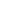 В МАОУ «Новоселицкая СОШ»  28 марта 2022 года с 14.00 до 17.00 будет организована консультация по приему детей в 1 класс на 2022-2023 уч.год по телефону:740-522Сенюшкина Светлана Николаевна
Прием заявлений и документов: Приемная  пн - пт, с 14.00 до 16.00 часов. 